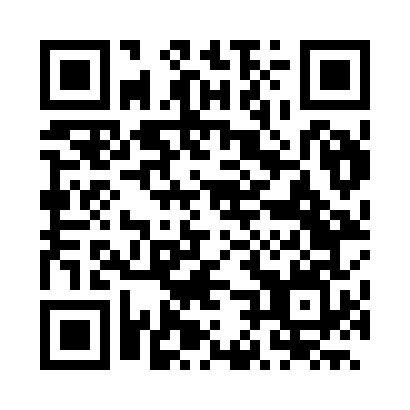 Prayer times for Maraba, BrazilWed 1 May 2024 - Fri 31 May 2024High Latitude Method: NonePrayer Calculation Method: Muslim World LeagueAsar Calculation Method: ShafiPrayer times provided by https://www.salahtimes.comDateDayFajrSunriseDhuhrAsrMaghribIsha1Wed4:055:1611:142:355:116:182Thu4:055:1611:132:355:116:183Fri4:045:1611:132:355:116:184Sat4:045:1611:132:355:106:185Sun4:045:1611:132:355:106:186Mon4:045:1611:132:355:106:187Tue4:045:1611:132:355:106:188Wed4:045:1611:132:355:106:189Thu4:045:1611:132:355:106:1810Fri4:045:1611:132:355:096:1711Sat4:045:1611:132:355:096:1712Sun4:045:1611:132:355:096:1713Mon4:045:1711:132:355:096:1714Tue4:045:1711:132:355:096:1715Wed4:045:1711:132:355:096:1716Thu4:045:1711:132:355:096:1717Fri4:045:1711:132:355:096:1818Sat4:045:1711:132:355:096:1819Sun4:045:1711:132:365:096:1820Mon4:045:1711:132:365:096:1821Tue4:045:1811:132:365:096:1822Wed4:045:1811:132:365:096:1823Thu4:045:1811:132:365:096:1824Fri4:045:1811:132:365:096:1825Sat4:045:1811:132:365:096:1826Sun4:055:1811:142:365:096:1827Mon4:055:1911:142:365:096:1828Tue4:055:1911:142:365:096:1929Wed4:055:1911:142:375:096:1930Thu4:055:1911:142:375:096:1931Fri4:055:1911:142:375:096:19